Child File Review GuidancePolicy: Child records are maintained following Licensing, Head Start and GSRP requirements.Procedure: Use the Child File Review as a checklist to þ the items in the file. Dates are not required. Returning Child:   When completing the child’s file review for returning children, place the most current forms from the previous year in the child’s file that does not need to be redone for the child’s second year. Consult with your site supervisor and/or education coach for further guidance. Electronic Eligibility Files (A-M): To access Electronic Eligibility Files (A-M) log into ChildPlus:1.Click on Services. 2.Search for the participant using name.3.Click on Application Tab.3. Click on Attachments4. Click on the current program year Applications and Recertifications. 5. Click view.  R&H are responsible for uploading Electronic Eligibility Files into ChildPlus once a child is on the waitlist.  The Electronic Eligibility File will have the child’s eligibility paperwork (income, birth certificate, MCIR/Immunization, McKinney-Vento determinations, foster care information, SSI, FIP) along with the application and verification page.  LARA/HS/GSRP Files and LARA/HS/GSRP as needed:Follow the Child File Review Checklist to ensure appropriate documents are in the file at time of enrollment (first day of school for the child) and stored in a locked filing cabinet on site. Communication with your R&H is essential to ensure health (Immunizations/MCIR and Physical) documentation is collected. Additionally, Teachers will need to print the MCIR and Physicals from ChildPlus for the child’s file.  These documents can be found under the “Health” tab.For the Child’s file, Teachers will discuss with Coaches who will print the Eligibility documents A and B or I and J from ChildPlus (see #’s 11, 12 and 13).  **To protect personal identifying information of our children and family’s income documents will not be printed. Please shred income documents if printed from ChildPlus. Documents 1-5, 8-10, 14, 19-24  will be addressed/collected at Parent/Guardian Orientation as applicable. Report of actual or suspected child abuse or neglect documentation should be kept in a separate file for the remainder of the current school year. Refer to Site Supervisor or Ed. coach if you have questions. Educational Files (Separate file)Educational documentation for each child is distinctively different from eligibility and Licensing documentation and should be in separate files. Educational Files will be available to families regarding child’s education progress. For the Child’s file, Teachers will discuss with Coaches who will print the Electronic Eligibility document labeled Customer Connections form (M/#14 under Education Files). Educational documents are ongoing and completed throughout the program year. Dropped or Transferring FilesWhen a child drops or is transferring to another program, ensure all forms are included in the child file. It is important to refer to the Program Drop Files document on Weebly. 3200 reports will be pulled from the Confidential File for CPS Reports ONLY and returned to the child’s file when exiting or completing the program for final storage. Note: When a child transfers between NMCAA classrooms, the 3200 report follows the child’s file to the new center. The report is then placed in the Confidential File for CPS Reports ONLY at the new classroom until the child exits or completes the program. Once the child exits or completes the program, the report is returned to the Child’s File for final storage.References: 400.8143 1-11, 1303.24 (a), GSRP Implementation Manual4/23                           EHS-HS Teams\Admin\Procedure Manual\Licensing\Child’s File Review Checklist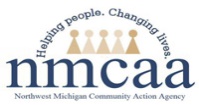                                                           Child’s File Review Checklist                     Site: ________________________________________   Teacher: ______________________________________           September Date:  ________________    November Date: _________________  March Date: ___________________                                                          Child’s File Review Checklist                     Site: ________________________________________   Teacher: ______________________________________           September Date:  ________________    November Date: _________________  March Date: ___________________                                                          Child’s File Review Checklist                     Site: ________________________________________   Teacher: ______________________________________           September Date:  ________________    November Date: _________________  March Date: ___________________                                                          Child’s File Review Checklist                     Site: ________________________________________   Teacher: ______________________________________           September Date:  ________________    November Date: _________________  March Date: ___________________                                                          Child’s File Review Checklist                     Site: ________________________________________   Teacher: ______________________________________           September Date:  ________________    November Date: _________________  March Date: ___________________                                                          Child’s File Review Checklist                     Site: ________________________________________   Teacher: ______________________________________           September Date:  ________________    November Date: _________________  March Date: ___________________                                                          Child’s File Review Checklist                     Site: ________________________________________   Teacher: ______________________________________           September Date:  ________________    November Date: _________________  March Date: ___________________                                                          Child’s File Review Checklist                     Site: ________________________________________   Teacher: ______________________________________           September Date:  ________________    November Date: _________________  March Date: ___________________                                                          Child’s File Review Checklist                     Site: ________________________________________   Teacher: ______________________________________           September Date:  ________________    November Date: _________________  March Date: ___________________                                                          Child’s File Review Checklist                     Site: ________________________________________   Teacher: ______________________________________           September Date:  ________________    November Date: _________________  March Date: ___________________                                                          Child’s File Review Checklist                     Site: ________________________________________   Teacher: ______________________________________           September Date:  ________________    November Date: _________________  March Date: ___________________                                                          Child’s File Review Checklist                     Site: ________________________________________   Teacher: ______________________________________           September Date:  ________________    November Date: _________________  March Date: ___________________                                                          Child’s File Review Checklist                     Site: ________________________________________   Teacher: ______________________________________           September Date:  ________________    November Date: _________________  March Date: ___________________                                                          Child’s File Review Checklist                     Site: ________________________________________   Teacher: ______________________________________           September Date:  ________________    November Date: _________________  March Date: ___________________                                                          Child’s File Review Checklist                     Site: ________________________________________   Teacher: ______________________________________           September Date:  ________________    November Date: _________________  March Date: ___________________                                                          Child’s File Review Checklist                     Site: ________________________________________   Teacher: ______________________________________           September Date:  ________________    November Date: _________________  March Date: ___________________                                                          Child’s File Review Checklist                     Site: ________________________________________   Teacher: ______________________________________           September Date:  ________________    November Date: _________________  March Date: ___________________                                                          Child’s File Review Checklist                     Site: ________________________________________   Teacher: ______________________________________           September Date:  ________________    November Date: _________________  March Date: ___________________                                                          Child’s File Review Checklist                     Site: ________________________________________   Teacher: ______________________________________           September Date:  ________________    November Date: _________________  March Date: ___________________Electronic Eligibility File on ChildPlus-Application Tab (documents uploaded by Recruitment & Health Specialist)Electronic Eligibility File on ChildPlus-Application Tab (documents uploaded by Recruitment & Health Specialist)Electronic Eligibility File on ChildPlus-Application Tab (documents uploaded by Recruitment & Health Specialist)Electronic Eligibility File on ChildPlus-Application Tab (documents uploaded by Recruitment & Health Specialist)Electronic Eligibility File on ChildPlus-Application Tab (documents uploaded by Recruitment & Health Specialist)Electronic Eligibility File on ChildPlus-Application Tab (documents uploaded by Recruitment & Health Specialist)Electronic Eligibility File on ChildPlus-Application Tab (documents uploaded by Recruitment & Health Specialist)Electronic Eligibility File on ChildPlus-Application Tab (documents uploaded by Recruitment & Health Specialist)Electronic Eligibility File on ChildPlus-Application Tab (documents uploaded by Recruitment & Health Specialist)Electronic Eligibility File on ChildPlus-Application Tab (documents uploaded by Recruitment & Health Specialist)Electronic Eligibility File on ChildPlus-Application Tab (documents uploaded by Recruitment & Health Specialist)Electronic Eligibility File on ChildPlus-Application Tab (documents uploaded by Recruitment & Health Specialist)Electronic Eligibility File on ChildPlus-Application Tab (documents uploaded by Recruitment & Health Specialist)Electronic Eligibility File on ChildPlus-Application Tab (documents uploaded by Recruitment & Health Specialist)Electronic Eligibility File on ChildPlus-Application Tab (documents uploaded by Recruitment & Health Specialist)Electronic Eligibility File on ChildPlus-Application Tab (documents uploaded by Recruitment & Health Specialist)Electronic Eligibility File on ChildPlus-Application Tab (documents uploaded by Recruitment & Health Specialist)Electronic Eligibility File on ChildPlus-Application Tab (documents uploaded by Recruitment & Health Specialist)Electronic Eligibility File on ChildPlus-Application Tab (documents uploaded by Recruitment & Health Specialist)Head Start/GSRP Eligibility Verification PageIntake Application Pages 1 and 2Income as Required (child support, W-2, 1040, paycheck stubs, Family Income Status, Third Party, etc.)Additional Documentation for Eligibility if applicable:Homeless (Families in Transition)Supplemental Security Income (SSI)Foster Care DocumentationDHHS Cash Assistance (FIP)Recertification (if applicable for returning children)Birth Verification (MCIR, Birth Certificate, MDHHS Documents, Court Documents)Release of Health InformationRelease of Oral Health Information (HS only)Customer Connections FormLARA/HS/GSRP Files in locked cabinet on site Please put forms in child files in the following order Emergency Care Plan (if applicable) Parent/Guardian Release Parent Pickup PolicyHead Start Orientation Training and Family Partnership Agreement (HS/Blended)GSRP Parent Orientation Training (GSRP only)MCIR (Unofficial or Official Immunization Record) or waiver*Keep all recordsNMCAA HS/GSRP Program Physical Screening or Physical Health Statement w/Physical Exam Notes from the Doctors Office or Health Services Waiver*Bus Information (complete for all sites that use any type of transportation)Public School Transportation Agreement (if applicable) USDA Participant Enrollment Form (HS and GSRP) and Household Income Eligibility Statement (GSRP only) Head Start/GSRP Eligibility Verification page*Intake: Application page 1 and 2*Recertification (if applicable for returning children)*Release to Serve a HS Child in a 100% GSRP Site	Change of Status Illness/Incident Report FormIncident Report State of MI BCAL-4605 (if applicable)Child File Review cont.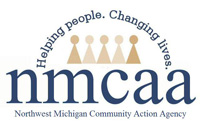      LARA/HS/GSRP Files in locked cabinet on siteToilet Training ReportMedication Authorization Form 3-year-old WaiverAuthorization for Releasing an Enrolled Child to a Minor Special Diet Statement Parent Request to Provide FoodOther Parent Contact InformationBMI Follow UpNutrition ReferralField Trip Permission FormMiscellaneous Court Documents Report of Actual or Suspected Child Abuse/Neglect-3200 Store in Confidential File for CPS Reports ONLY, while enrolled. See below.OtherChild’s File Review 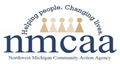 Educational File to be kept behind the LARA/HS/GSRP File in locked cabinetChild and Family School Readiness PlanDevelopmental Screener ESI-P, ESI-K, Denver II, ASQESI-R Parent Questionnaire (parent signature required)Child Comfort and Life Experiences Conversation StartersDisclosure with Parental Consent Request for ISD Consultation IEP from ISD/Miscellaneous ISD PaperworkTeacher Observation ChecklistInterim Services PlanMental Health FormsE-DECA, Strategies and ReportsContacts and Social Service TrackingProgram Information Report (PIR)Customer Connections FormAttendance LetterAttendance Success PlanEHS Transition PaperworkTransfer of RecordsExtra, Extra Read All About MeRubric for Entering KindergartenGOLD Development and Learning ReportOther